(Template)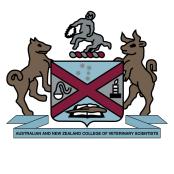 AUSTRALIAN AND NEW ZEALAND COLLEGE OF VETERINARY SCIENTISTS Special Consideration ApplicationPART 1 - TO BE COMPLETED BY THE APPLICANTLast Name: ____________________________________ First Name:_______________________________Address: ______________________________________________________________________________________________________________________________________________________________________________Subject: ________________________________________________________________________________I wish to apply for special consideration in the following examination component(s)Explain the nature of your serious medical or critical personal circumstance and the type, degree and duration of effect on your examination preparation or ability to attend the examination. Please include relevant dates. Please attach any extra pages if needed.________________________________________________________________________________________________________________________________________________________________________________________________________________________________________________________________________________________________________________________________________________________________________________________________________________________________________________________________________________________________________________________________________________________________________________________________________________________________________________________________________________________________________________________I give my consent for any relevant details of sickness or personal circumstances to be divulged to members of Council, Board of Examiners, the College Manager and the Executive Officer.Signed: __________________________________ Date: _______________________________AUSTRALIAN AND NEW ZEALAND COLLEGE OF VETERINARY SCIENTISTS Special Consideration ApplicationPART 2 - CONFIDENTIAL REPORT TO BE COMPLETED BY A REGISTERED HEALTH PROFESSIONALI was consulted by____________________________________________on__________________________ and certify that the candidate suffered the following serious illness, injury, bereavement, or other critical personal circumstance on the day of the examination or within four weeks prior to it:_____________________________________________________________________________________________________________________________________________________________________________________________________________________________________________________________________Please indicate the level of impairment you assess the candidate to be suffering using the check boxes below and additional notes if necessary. The more information you can provide that relates to the circumstances of the application, including your opinion on the impairments’ impact on the candidate’s preparation for the examination or their ability to attend on the day, the easier it will be for the College to make an informed decision.*the Candidate may have had different degrees of impairment on different daysName____________________________________________________________Date___________________Qualifications / Membership of Professional Body:______________________________________________Address:______________________________________________________________________________________________________________________________________________________________________________________________________________________________________________________________Signature__________________________________________PLEASE AFFIX YOUR COMPANY STAMP HERE Examination component
(written paper 1/written paper 2/practical/oral)Date of examinationDegree of impairment*Dates the candidate was affectedVery serious impairment, such that the candidate was unable to attempt and/or prepare for the assessmentSerious impairment, such that the candidate was probably unable to attempt or prepare adequately for the assessmentModerate impairment, such that candidate was able to attempt and prepare for the assessment, with substantial reduction in performance likelyMild impairment, such that candidate was able to attempt and prepare for the assessment, with some reduction in performance likelyLittle or no impairment, such that candidate was able to attempt and prepare for the assessment, with performance minimally affected